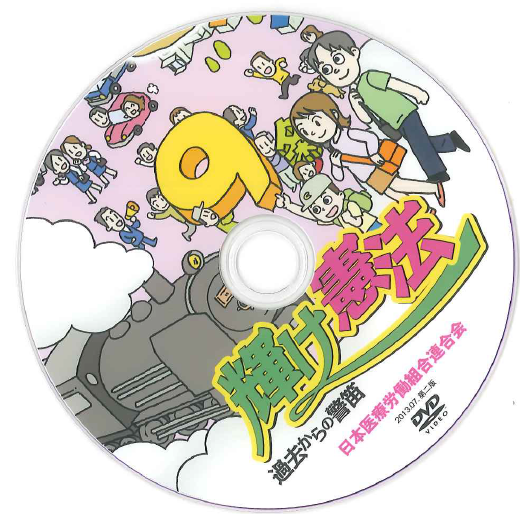 時間10分25秒価格：1､500円輝け憲法ＤＶＤ～過去からの警笛～注文用紙支払方法：下記口座にご入金ください中央労働金庫荒川支店 普通預金 １１２３２９６　　　日本医労連　あてＦＡＸ：０３－３８７５－６２７０（日本医労連）申込日　　　　年　　　月　　　日希望枚数　　　　　枚組織名担当者住所〒〒〒TELFAX